                 บันทึกข้อความ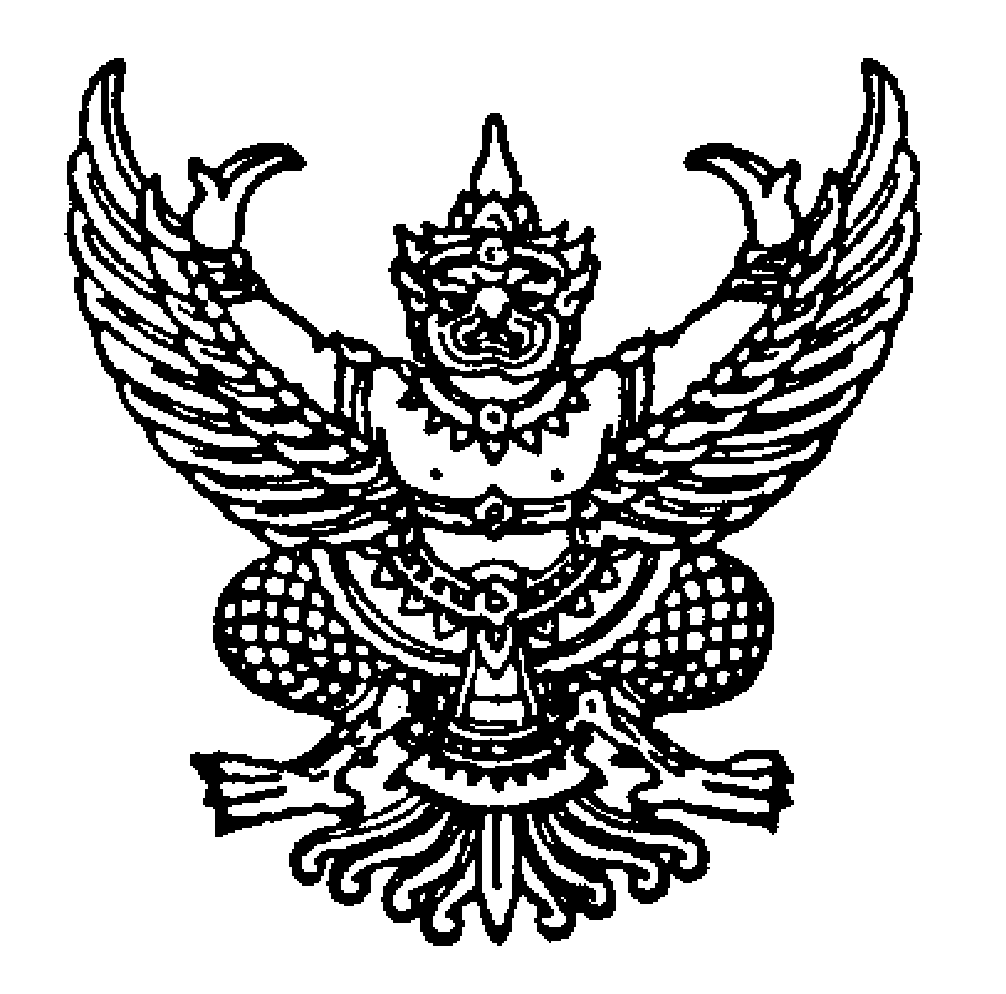 ส่วนราชการ  ฝ่ายการคลัง (สำนักงานเขตวังทองหลาง โทร.0 2538 5350 ต่อ 6983 – 6985)             .                                                     ที่  กท 8208/                                                วันที่       มกราคม 2566                	        เรื่อง  รายงานความคืบหน้าการใช้จ่ายงบประมาณรายจ่ายประจำปี 2566 ประจำไตรมาสที่ 1                   .              เรียน  ผู้อำนวยการเขตวังทองหลาง		ด้วยหนังสือสำนักงบประมาณกรุงเทพมหานคร ด่วนที่สุด ที่ กท 1902/ว242 ลงวันที่ 15 กันยายน 2565 แจ้งแนวทางปฏิบัติเกี่ยวกับการบริหารงบประมาณรายจ่ายประจำปีงบประมาณ พ.ศ. 2566       ข้อ 19.1.3 ให้หน่วยรับงบประมาณดำเนินการใช้จ่ายงบประมาณ เพื่อให้บรรลุตามเป้าหมาย ซึ่งฝ่ายการคลัง                 ได้จัดทำรายงานความคืบหน้าการดำเนินงานงบประมาณรายจ่ายประจำปีงบประมาณ พ.ศ. 2566 เป็นที่เรียบร้อยแล้ว โดยมีรายละเอียด ดังนี้ หมายเหตุ การใช้จ่ายงบประมาณ หมายถึง การเบิกจ่ายงบประมาณ 4 ประเภทงบรายจ่าย ได้แก่          	        งบบุคลากร งบดำเนินงาน งบเงินอุดหนุน และงบรายจ่ายอื่น (รวมการก่อหนี้ผูกพันงบลงทุน)ปัญหา/อุปสรรค              การเบิกจ่ายงบประมาณบางรายการล่าช้า ไม่เป็นไปตามแผน ทำให้การใช้จ่ายงบประมาณของสำนักงานเขตไม่เป็นไปตามเป้าหมายที่สำนักงบประมาณกรุงเทพมหานครกำหนดไว้          ข้อเสนอแนะ	   ควรติดตามเร่งรัดการดำเนินการรายการที่มีความล่าช้าในการประชุมทุกครั้ง และเร่งรัดการ                  เบิกจ่ายเงินทุกรายการให้เป็นไปตามแผนการใช้จ่ายเงิน                                                                                                                                                                                                                                                                                                                           		จึงเรียนมาเพื่อโปรดทราบ                 บันทึกข้อความส่วนราชการ  ฝ่ายการคลัง (สำนักงานเขตวังทองหลาง โทร.0 2538 5350 ต่อ 6983 – 6985)             .                                                     ที่  กท 8208/                                                วันที่       เมษายน 2566                	        เรื่อง  รายงานความคืบหน้าการใช้จ่ายงบประมาณรายจ่ายประจำปี 2566 ประจำไตรมาสที่ 2                   .              เรียน  ผู้อำนวยการเขตวังทองหลาง		ด้วยหนังสือสำนักงบประมาณกรุงเทพมหานคร ด่วนที่สุด ที่ กท 1902/ว242 ลงวันที่ 15 กันยายน 2565 แจ้งแนวทางปฏิบัติเกี่ยวกับการบริหารงบประมาณรายจ่ายประจำปีงบประมาณ พ.ศ. 2566       ข้อ 19.1.3 ให้หน่วยรับงบประมาณดำเนินการใช้จ่ายงบประมาณ เพื่อให้บรรลุตามเป้าหมาย ซึ่งฝ่ายการคลัง                 ได้จัดทำรายงานความคืบหน้าการดำเนินงานงบประมาณรายจ่ายประจำปีงบประมาณ พ.ศ. 2566 เป็นที่เรียบร้อยแล้ว โดยมีรายละเอียด ดังนี้ หมายเหตุ การใช้จ่ายงบประมาณ หมายถึง การเบิกจ่ายงบประมาณ 4 ประเภทงบรายจ่าย ได้แก่          	        งบบุคลากร งบดำเนินงาน งบเงินอุดหนุน และงบรายจ่ายอื่น (รวมการก่อหนี้ผูกพันงบลงทุน)ปัญหา/อุปสรรค              การเบิกจ่ายงบประมาณบางรายการล่าช้า ไม่เป็นไปตามแผน ทำให้การใช้จ่ายงบประมาณของสำนักงานเขตไม่เป็นไปตามเป้าหมายที่สำนักงบประมาณกรุงเทพมหานครกำหนดไว้          ข้อเสนอแนะ	   ควรติดตามเร่งรัดการดำเนินการรายการที่มีความล่าช้าในการประชุมทุกครั้ง และเร่งรัดการ                  เบิกจ่ายเงินทุกรายการให้เป็นไปตามแผนการใช้จ่ายเงิน                                                                                                                                                                                                                                                                                                                           		จึงเรียนมาเพื่อโปรดทราบไตรมาสที่การใช้จ่ายงบประมาณภาพรวมสะสม ณ สิ้นไตรมาสผลการดำเนินงานของสำนักงานเขตวังทองหลาง13215.862543774100ไตรมาสที่การใช้จ่ายงบประมาณภาพรวมสะสม ณ สิ้นไตรมาสผลการดำเนินงานของสำนักงานเขตวังทองหลาง13215.8625436.353774100